РАБОЧАЯ ПРОГРАММА УЧЕБНОЙ ДИСЦИПЛИНЫМатематика2020 г.Рабочая программа общеобразовательной учебной дисциплины предназначена для изучения в профессиональных образовательных организациях СПО, реализующих образовательную программу среднего общего образования в пределах освоения программы подготовки квалифицированных рабочих, служащих и специалистов среднего звена и (ППКРС и ППССЗ СПО) на базе основного общего образования при подготовке квалифицированных рабочих, служащих и специалистов среднего звена.Рабочая программа разработана на основе требований ФГОС среднего общего образования, предъявляемых к структуре, содержанию и результатам освоения учебной дисциплины, в соответствии с Рекомендациями по организации получения среднего общего образования в пределах освоения образовательных программ среднего профессионального образования на базе основного общего образования с учетом требований федеральных государственных образовательных стандартов и получаемой профессии или специальности среднего профессионального образования (письмо Департамента государственной политики в сфере подготовки рабочих кадров и ДПО Минобрнауки России от 17.03.2015 № 06-259), с учетом Примерной основной образовательной программы среднего общего образования, одобренной решением федерального учебно-методического объединения по общему образованию (протокол от 28 июня 2016 г. № 2/16-з).Организация-разработчик: государственное автономное учреждение Калининградской области профессиональная образовательная организация «Колледж предпринимательства»Разработчики: Н.А. Юркина – ГАУ КО «Колледж предпринимательства», преподавательРабочая программа учебной дисциплины рассмотрена на заседании отделения общеобразовательных дисциплин. Протокол № 1 от 31.08.2020 г.СОДЕРЖАНИЕ1. ПАСПОРТ РАБОЧЕЙ ПРОГРАММЫ УЧЕБНОЙ ДИСЦИПЛИНЫМатематика1.1. Область применения программыРабочая программа учебной дисциплины является частью программы подготовки специалистов среднего звена, обучающихся на базе основного общего образования, разработанной в соответствии с Рекомендациями Министерства образования и науки РФ по организации получения среднего общего образования в пределах освоения образовательных программ среднего профессионального образования на базе основного общего образования с учетом требований федеральных государственных образовательных стандартов и получаемой профессии или специальности среднего профессионального образования для использования в работе профессиональных образовательных организаций  (письмо Департамента государственной политики в сфере подготовки рабочих кадров от от 17 марта 2015 г. N 06-259)1.2. Место дисциплины в структуре дисциплина общеобразовательного цикла1.3. Цели и задачи дисциплины – требования к результатам освоения дисциплины: Освоение содержания учебной дисциплины обеспечивает достижение студентами следующих результатов:личностных: сформированность представлений о математике как универсальном языке науки, средстве моделирования явлений и процессов, идеях и методах математики; понимание значимости математики для научно-технического прогресса, сформированность отношения к математике как к части общечеловеческой культуры через знакомство с историей развития математики, эволюцией математических идей; развитие логического мышления, пространственного воображения, алгоритмической культуры, критичности мышления на уровне, необходимом для будущей профессиональной деятельности, для продолжения образования и самообразования; овладение математическими знаниями и умениями, необходимыми в повседневной жизни, для освоения смежных естественно-научных дисциплин и дисциплин профессионального цикла, для получения образования в областях, не требующих углубленной математической подготовки; готовность и способность к образованию, в том числе самообразованию, на протяжении всей жизни; сознательное отношение к непрерывному образованию как условию успешной профессиональной и общественной деятельности;готовность и способность к самостоятельной творческой и ответственной деятельности; готовность к коллективной работе, сотрудничеству со сверстниками в образовательной, общественно полезной, учебно-исследовательской, проектной и других видах деятельности; отношение к профессиональной деятельности как возможности участия в решении личных, общественных, государственных, общенациональных проблем; метапредметных: умение самостоятельно определять цели деятельности и составлять планы деятельности; самостоятельно осуществлять, контролировать и корректировать деятельность; использовать все возможные ресурсы для достижения поставленных целей и реализации планов деятельности; выбирать успешные стратегии в различных ситуациях; умение продуктивно общаться и взаимодействовать в процессе совместной деятельности, учитывать позиции других участников деятельности, эффективно разрешать конфликты;владение навыками познавательной, учебно-исследовательской и проектной деятельности, навыками разрешения проблем; способность и готовность к самостоятельному поиску методов решения практических задач, применению различных методов познания; готовность и способность к самостоятельной информационно-познавательной деятельности, включая умение ориентироваться в различных источниках информации, критически оценивать и интерпретировать информацию, получаемую из различных источников; владение языковыми средствами: умение ясно, логично и точно излагать свою точку зрения, использовать адекватные языковые средства; владение навыками познавательной рефлексии как осознания совершаемых действий и мыслительных процессов, их результатов и оснований, границ своего знания и незнания, новых познавательных задач и средств для их достижения; целеустремленность в поисках и принятии решений, сообразительность и интуиция, развитость пространственных представлений; способность воспринимать красоту и гармонию мира; предметных: сформированность представлений о математике как части мировой культуры и месте математики в современной цивилизации, способах описания явлений реального мира на математическом языке; − сформированность представлений о математических понятиях как важнейших математических моделях, позволяющих описывать и изучать разные процессы и явления; понимание возможности аксиоматического построения математических теорий; владение методами доказательств и алгоритмов решения, умение их применять, проводить доказательные рассуждения в ходе решения задач; владение стандартными приемами решения рациональных и иррациональных, показательных, степенных, тригонометрических уравнений и неравенств, их систем; использование готовых компьютерных программ, в том числе для поиска пути решения и иллюстрации решения уравнений и неравенств; сформированность представлений об основных понятиях математического анализа и их свойствах, владение умением характеризовать поведение функций, использование полученных знаний для описания и анализа реальных зависимостей; владение основными понятиями о плоских и пространственных геометрических фигурах, их основных свойствах; сформированность умения распознавать геометрические фигуры на чертежах, моделях и в реальном мире; применение изученных свойств геометрических фигур и формул для решения геометрических задач и задач с практическим содержанием;  сформированность представлений о процессах и явлениях, имеющих вероятностный характер, статистических закономерностях в реальном мире, основных понятиях элементарной теории вероятностей; умений находить и оценивать вероятности наступления событий в простейших практических ситуациях и основные характеристики случайных величин; владение навыками использования готовых компьютерных программ при решении задач. Программа ориентирована на достижение следующих целей:обеспечение сформированность представлений о социальных, культурных и исторических факторах становления математики;обеспечение сформированность логического, алгоритмического и математического мышления;обеспечение сформированность умений применять полученные знания при решении различных задач;	обеспечение сформированность представлений о математике как части общечеловеческой культуры, универсальном языке науки, позволяющем описывать и изучать реальные процессы и явления.         В результате изучения учебной дисциплины Математика обучающийся должен:знать/понимать:значение математической науки для решения задач, возникающих в теории и практике; широту и в то же время ограниченность применения математических методов к анализу и исследованию процессов и явлений в природе и обществе;значение практики и вопросов, возникающих в самой математике для формирования и развития математической науки; историю развития понятия числа, создания математического анализа, возникновения и развития геометрии;универсальный характер законов логики математических рассуждений, их применимость во всех областях человеческой деятельности;вероятностный характер различных процессов окружающего мира.уметь:выполнять арифметические действия над числами, сочетая устные и письменные приемы; находить приближенные значения величин и погрешности вычислений (абсолютная и относительная); сравнивать числовые выражения;находить значения корня, степени, логарифма, тригонометрических выражений на основе определения, используя при необходимости инструментальные средства; пользоваться приближенной оценкой при практических расчетах;выполнять преобразования выражений, применяя формулы, связанные со свойствами степеней, логарифмов, тригонометрических функций; использовать для практических расчетов по формулам, включая формулы, содержащие степени, радикалы, логарифмы и тригонометрические функции, используя при необходимости справочные материалы и простейшие вычислительные устройства.вычислять значение функции по заданному значению аргумента при различных способах задания функции;определять основные свойства числовых функций, иллюстрировать их на графиках;строить графики изученных функций, иллюстрировать по графику свойства элементарных функций;использовать понятие функции для описания и анализа зависимостей величин;использовать для описания с помощью функций различных зависимостей, представления их графически, интерпретации графиков.находить производные элементарных функций;использовать производную для изучения свойств функций и построения графиков;применять производную для проведения приближенных вычислений, решать задачи прикладного характера на нахождение наибольшего и наименьшего значения;вычислять в простейших случаях площади и объемы с использованием определенного интеграла;использовать для решения прикладных задач, в том числе социально-экономических и физических, на наибольшие и наименьшие значения, на нахождение скорости и ускорения. Решать рациональные, показательные, логарифмические, тригонометрические уравнения, сводящиеся к линейным и квадратным, а также аналогичные неравенства и системы;использовать графический метод решения уравнений и неравенств;изображать на координатной плоскости решения уравнений, неравенств и систем с двумя неизвестными;составлять и решать уравнения и неравенства, связывающие н использовать приобретенные знания и умения в практической деятельности и повседневной жизни:  для построения и исследования простейших математических моделей.решать простейшие комбинаторные задачи методом перебора, а также с использованием известных формул;вычислять в простейших случаях вероятности событий на основе подсчета числа исходов;использовать приобретенные знания и умения в практической деятельности и повседневной жизни:для анализа реальных числовых данных, представленных в виде диаграмм, графиков;анализа информации статистического характера.распознавать на чертежах и моделях пространственные формы; соотносить трехмерные объекты с их описаниями, изображениями;описывать взаимное расположение прямых и плоскостей в пространстве, аргументировать свои суждения об этом расположении;анализировать в простейших случаях взаимное расположение объектов в пространстве;изображать основные многогранники и круглые тела; выполнять чертежи по условиям задач;строить простейшие сечения куба, призмы, пирамиды;решать планиметрические и простейшие стереометрические задачи на нахождение геометрических величин (длин, углов, площадей, объемов);использовать при решении стереометрических задач планиметрические факты и методы;проводить доказательные рассуждения в ходе решения задач;для исследования (моделирования) несложных практических ситуаций на основе изученных формул и свойств фигур;вычисления объемов и площадей поверхностей пространственных тел при решении практических задач, используя при необходимости справочники и вычислительные устройств2. СТРУКТУРА И СОДЕРЖАНИЕ УЧЕБНОЙ ДИСЦИПЛИНЫ2.1. Объем учебной дисциплины и виды учебной работы2.2. Тематический план и содержание учебной дисциплины Математика 3. УСЛОВИЯ РЕАЛИЗАЦИИ РАБОЧЕЙ ПРОГРАММЫ УЧЕБНОЙ ДИСЦИПЛИНЫ3.1. Требования к минимальному материально-техническому обеспечениюРеализация рабочей программы учебной дисциплины требует наличия учебного кабинета «Математика», в который входятмногофункциональный комплекс преподавателя; наглядные пособия (комплекты учебных таблиц, плакатов, портретов выдающихся ученых-математиков);информационно-коммуникативные средства; 	экранно-звуковые пособия; 	комплект технической документации, в том числе паспорта на средства обучения, инструкции по их использованию и технике безопасности;библиотечный фонд. 	Оборудование учебного кабинета: посадочные места по количеству учащихся;рабочее место преподавателя;медиатека;электронные уроки;поурочные папки-копилки;комплект контролирующих заданий по темам курса.Технические средства обучения: компьютер, электронная доска.3.2. Информационное обеспечение обученияПеречень рекомендуемых учебных изданий, Интернет-ресурсов, дополнительной литературыОсновные источники:1. Алгебра и начала анализа 10-11 кл./Ш.А. Алимов и др.- М. Просвещение, 2017 г.2. Геометрия 10-11кл.  /Л.С. Атанасян.- М.,2016 г.3. Математика: учеб. для ссузов /Н.В. Богомолов, П.И. Самойленко.- 5-е изд., М.: Дрофа,20134. Сборник задач по математике: учеб. пособие для ссузов/ Н.В. Богомолов.-4-е изд., -М.: Дрофа,20165. Математика (базовый уровень). 10 класс. М.И. Башмаков — М., 2014.6. Математика (базовый уровень). 11 класс. М.И. Башмаков — М., 2014.7. Математика. Алгебра и начала математического анализа. Учебник для студентов СПО. М.И.Башмаков — М., Академия ,20178. Математика. Алгебра и начала математического анализа. Задачник для студентов СПО. М.И.Башмаков — М., Академия ,2017Дополнительные источники:1. Математика. Алгебра и начала анализа. Сборник задач профильной направленности: учебное пособие. Башмаков М.И. – М. Академия,  20172. Алгебра и начала анализа: дидактические материалы для 10-11 кл./Шабунин М.И., Ткачева М.В..- М.: Просвещение, 20143. Алгебра и начала анализа: дидактические материалы для 10-11 кл./ Ивлев Б.М., Саакян С.М., Шварцбург С.И.- М.: Просвещение, 20144. Изучение алгебры и начал анализа в 10-11кл./Федорова Н.Е Книга для учителя. М. Просвещение, 20145. Дидактические материалы по геометрии для 1011кл./Зив Б.Г М. Просвещение, 20146  Поурочные разработки по геометрии : 10-11 класс/Сост. В.А. Яровенко.-М.: ВАКО,20147. Поурочное планирование по алгебре и началам анализа: 10-11класс/ О.В. Макарова – М. «Экзамен»,20118. Сборник дидактических заданий по математике для ссузов/ Н.В.Богомолов – М, Дрофа,20149. Математика: Алгебра и начала математического анализа, геометрия для профессий и специальностей социально-экономического профиля. Учебник для студентов СПО. В.А.Гусев, С.В.Григорьев, С.В.Иволгина – М.Академия, 2017год10. Электронные учебники:CD-диск «Математика». Серия 1С: Репетитор. Ч.I., 2011CD-диск «Математика. Алгебра 10-11». Серия Виртуальный наставник: БукаСофт, 2008CD-диск «Математика. Геометрия 10-11». 2011Серия Виртуальный наставник: БукаСофтCD-диск «Стереометрия 10-11 кл.». CD-диск «Уроки алгебры Кирилла и Мефодия 10-11кл»,2008CD-диск «Математика. Решение задач. Подготовка к экзаменам»Серия: Студентам и преподавателям техникумов, колледжей и училищ. Издательство: Учитель, 2010CD-диск «Математика. Технологии современного урока. Исследовательские проекты» Серия: Методики. Материалы к урокам. Издательство: Учитель,201010. Интернет ресурсы:http://mat.1september.ru – газета Математикаwww.math. ru - Математика и образованиеwww.uchportal.ru www. fcior. edu. ru  (Информационные, тренировочные и контрольные материалы)www.school-collection.edu.ru (Единая коллекции цифровых  образовательных ресурсовКОНТРОЛЬ И ОЦЕНКА РЕЗУЛЬТАТОВ ОСВОЕНИЯ ДИСЦИПЛИНЫКонтроль и оценка результатов освоения дисциплины осуществляется преподавателем в процессе проведения практических занятий и лабораторных работ, тестирования, а также выполнения обучающимися индивидуальных заданий, проектов, исследований.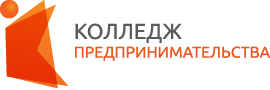 государственное автономное учреждение  Калининградской области профессиональная  образовательная организация «КОЛЛЕДЖ ПРЕДПРИНИМАТЕЛЬСТВА»стр.ПАСПОРТ РАБОЧЕЙ ПРОГРАММЫ УЧЕБНОЙ ДИСЦИПЛИНЫ4СТРУКТУРА И СОДЕРЖАНИЕ УЧЕБНОЙ ДИСЦИПЛИНЫ10УСЛОВИЯ РЕАЛИЗАЦИИ РАБОЧЕЙ ПРОГРАММЫ УЧЕБНОЙ ДИСЦИПЛИНЫ16КОНТРОЛЬ И ОЦЕНКА РЕЗУЛЬТАТОВ ОСВОЕНИЯ УЧЕБНОЙ ДИСЦИПЛИНЫ18Вид учебной работыОбъем часовСуммарная учебная нагрузка во взаимодействии с преподавателем290Самостоятельная работа-Объем образовательной программы278в том числе:теоретическое обучение146практические занятия132Консультации6Промежуточная аттестация в форме экзамена 6Наименование разделов и темСодержание учебного материала, лабораторные и практические работы, самостоятельная работа обучающихся, курсовая работа (проект) Содержание учебного материала, лабораторные и практические работы, самостоятельная работа обучающихся, курсовая работа (проект) Содержание учебного материала, лабораторные и практические работы, самостоятельная работа обучающихся, курсовая работа (проект) Содержание учебного материала, лабораторные и практические работы, самостоятельная работа обучающихся, курсовая работа (проект) Объем часовУровень освоения1222234Тема 1ВведениеСодержание учебного материалаСодержание учебного материалаСодержание учебного материалаСодержание учебного материала6Тема 1ВведениеВведение. Идеи и методы математики. Значение математики в современном мире и выбранной профессии21Тема 1ВведениеПрактические занятияПовторение. Вычислительные навыки. Входной мониторингПрактические занятияПовторение. Вычислительные навыки. Входной мониторингПрактические занятияПовторение. Вычислительные навыки. Входной мониторингПрактические занятияПовторение. Вычислительные навыки. Входной мониторинг4Тема 2Развитие понятия о числеСодержание учебного материалаСодержание учебного материалаСодержание учебного материалаСодержание учебного материала10Тема 2Развитие понятия о числеЦелые и рациональные числа Целые и рациональные числа Целые и рациональные числа 63Тема 2Развитие понятия о числеДействительные числа. Модуль числаДействительные числа. Модуль числаДействительные числа. Модуль числа63Тема 2Развитие понятия о числеПриближенные вычисления. Абсолютная и относительная погрешности приближений.Приближенные вычисления. Абсолютная и относительная погрешности приближений.Приближенные вычисления. Абсолютная и относительная погрешности приближений.63Тема 2Развитие понятия о числеПрактические занятияРешение примеров на выполнение арифметических операций с комплексными числами в алгебраической форме.К/Р по теме « Действительные числа»Практические занятияРешение примеров на выполнение арифметических операций с комплексными числами в алгебраической форме.К/Р по теме « Действительные числа»Практические занятияРешение примеров на выполнение арифметических операций с комплексными числами в алгебраической форме.К/Р по теме « Действительные числа»Практические занятияРешение примеров на выполнение арифметических операций с комплексными числами в алгебраической форме.К/Р по теме « Действительные числа»4Тема 3Корни, степени и логарифмыСодержание учебного материалаСодержание учебного материалаСодержание учебного материалаСодержание учебного материала22Тема 3Корни, степени и логарифмыКорни. Арифметический корень натуральной степени. СвойстваКорни. Арифметический корень натуральной степени. СвойстваКорни. Арифметический корень натуральной степени. Свойства142Тема 3Корни, степени и логарифмыСтепени. Степени с рациональными показателями, их свойстваСтепени. Степени с рациональными показателями, их свойстваСтепени. Степени с рациональными показателями, их свойства143Тема 3Корни, степени и логарифмыСтепени. Степени с действительными показателями. СвойстваСтепени. Степени с действительными показателями. СвойстваСтепени. Степени с действительными показателями. Свойства142Тема 3Корни, степени и логарифмыЛогарифмы. Логарифм числа. Основное логарифмическое тождествоЛогарифмы. Логарифм числа. Основное логарифмическое тождествоЛогарифмы. Логарифм числа. Основное логарифмическое тождество142Тема 3Корни, степени и логарифмыЛогарифмы. Свойства логарифмов. Десятичные и натуральные логарифмыЛогарифмы. Свойства логарифмов. Десятичные и натуральные логарифмыЛогарифмы. Свойства логарифмов. Десятичные и натуральные логарифмы142Тема 3Корни, степени и логарифмыПрактические занятия Решение примеров на преобразование иррациональных и выражений.Решение примеров на преобразование степенных выражений.Решение примеров на преобразование логарифмических выраженийК/Р по теме «Преобразование алгебраических выражений, содержащих корни, степени и логарифмы»Практические занятия Решение примеров на преобразование иррациональных и выражений.Решение примеров на преобразование степенных выражений.Решение примеров на преобразование логарифмических выраженийК/Р по теме «Преобразование алгебраических выражений, содержащих корни, степени и логарифмы»Практические занятия Решение примеров на преобразование иррациональных и выражений.Решение примеров на преобразование степенных выражений.Решение примеров на преобразование логарифмических выраженийК/Р по теме «Преобразование алгебраических выражений, содержащих корни, степени и логарифмы»Практические занятия Решение примеров на преобразование иррациональных и выражений.Решение примеров на преобразование степенных выражений.Решение примеров на преобразование логарифмических выраженийК/Р по теме «Преобразование алгебраических выражений, содержащих корни, степени и логарифмы»8Тема 4Функции, их свойства и графикиСодержание учебного материалаСодержание учебного материалаСодержание учебного материалаСодержание учебного материала40Тема 4Функции, их свойства и графикиСтепенная функция.  Свойства и график степенной функции при различных значениях переменнойСтепенная функция.  Свойства и график степенной функции при различных значениях переменнойСтепенная функция.  Свойства и график степенной функции при различных значениях переменной162Тема 4Функции, их свойства и графикиИррациональные уравнения. Иррациональные неравенстваИррациональные уравнения. Иррациональные неравенстваИррациональные уравнения. Иррациональные неравенства162Тема 4Функции, их свойства и графикиПоказательная функция. Свойства и график показательной функцииПоказательная функция. Свойства и график показательной функцииПоказательная функция. Свойства и график показательной функции162Тема 4Функции, их свойства и графики Показательные уравнения.  Показательные уравнения.  Показательные уравнения. 163Тема 4Функции, их свойства и графикиПоказательные неравенстваПоказательные неравенстваПоказательные неравенства16Тема 4Функции, их свойства и графикиЛогарифмическая функция.  Свойства и график логарифмической функцииЛогарифмическая функция.  Свойства и график логарифмической функцииЛогарифмическая функция.  Свойства и график логарифмической функции163Тема 4Функции, их свойства и графикиЛогарифмические уравнения. Логарифмические уравнения. Логарифмические уравнения. 163Тема 4Функции, их свойства и графикиЛогарифмические неравенстваЛогарифмические неравенстваЛогарифмические неравенства163Тема 4Функции, их свойства и графикиПрактические занятия Квадратные уравнения и неравенства, уравнения высших степенейРешение рациональных уравнений и неравенств.Решение иррациональных уравненийРешение иррациональных неравенствРешение показательных уравнений.Решение показательных неравенств.Решение логарифмических уравнений.Решение логарифмических неравенств. Решение систем, содержащих показательные и логарифмические уравнения и неравенстваК/Р по теме «Степенная функция»,К/Р по теме «Показательная функция»К/Р по теме «Логарифмическая функция»Практические занятия Квадратные уравнения и неравенства, уравнения высших степенейРешение рациональных уравнений и неравенств.Решение иррациональных уравненийРешение иррациональных неравенствРешение показательных уравнений.Решение показательных неравенств.Решение логарифмических уравнений.Решение логарифмических неравенств. Решение систем, содержащих показательные и логарифмические уравнения и неравенстваК/Р по теме «Степенная функция»,К/Р по теме «Показательная функция»К/Р по теме «Логарифмическая функция»Практические занятия Квадратные уравнения и неравенства, уравнения высших степенейРешение рациональных уравнений и неравенств.Решение иррациональных уравненийРешение иррациональных неравенствРешение показательных уравнений.Решение показательных неравенств.Решение логарифмических уравнений.Решение логарифмических неравенств. Решение систем, содержащих показательные и логарифмические уравнения и неравенстваК/Р по теме «Степенная функция»,К/Р по теме «Показательная функция»К/Р по теме «Логарифмическая функция»Практические занятия Квадратные уравнения и неравенства, уравнения высших степенейРешение рациональных уравнений и неравенств.Решение иррациональных уравненийРешение иррациональных неравенствРешение показательных уравнений.Решение показательных неравенств.Решение логарифмических уравнений.Решение логарифмических неравенств. Решение систем, содержащих показательные и логарифмические уравнения и неравенстваК/Р по теме «Степенная функция»,К/Р по теме «Показательная функция»К/Р по теме «Логарифмическая функция»24Тема 5Основы тригонометрииСодержание учебного материалаСодержание учебного материалаСодержание учебного материалаСодержание учебного материала42Тема 5Основы тригонометрииЕдиничная окружность. Соотношение между градусной и радианной мерой углов. Единичная окружность. Соотношение между градусной и радианной мерой углов. Единичная окружность. Соотношение между градусной и радианной мерой углов. 262Тема 5Основы тригонометрииОпределение синуса, косинуса и тангенса числаОпределение синуса, косинуса и тангенса числаОпределение синуса, косинуса и тангенса числа26Тема 5Основы тригонометрииФормулы сложенияФормулы сложенияФормулы сложения26Тема 5Основы тригонометрииФормулы удвоенного и половинного углаФормулы удвоенного и половинного углаФормулы удвоенного и половинного угла26Тема 5Основы тригонометрииФормулы приведения. Сумма и разность синусов и косинусовФормулы приведения. Сумма и разность синусов и косинусовФормулы приведения. Сумма и разность синусов и косинусов26Тема 5Основы тригонометрииАрксинус, арккосинус, арктангенс числа. Простейшие тригонометрические уравненияАрксинус, арккосинус, арктангенс числа. Простейшие тригонометрические уравненияАрксинус, арккосинус, арктангенс числа. Простейшие тригонометрические уравнения262Тема 5Основы тригонометрииПростейшие тригонометрические неравенства.Простейшие тригонометрические неравенства.Простейшие тригонометрические неравенства.26Тема 5Основы тригонометрииТригонометрические функции. Область определения, множество значений, четность и периодичность тригонометрических функцийТригонометрические функции. Область определения, множество значений, четность и периодичность тригонометрических функцийТригонометрические функции. Область определения, множество значений, четность и периодичность тригонометрических функций262Тема 5Основы тригонометрии Функция у=cosx, ее график и свойства Функция у=cosx, ее график и свойства Функция у=cosx, ее график и свойства262Тема 5Основы тригонометрииФункция у=sinx,  ее график и свойстваФункция у=sinx,  ее график и свойстваФункция у=sinx,  ее график и свойства262Тема 5Основы тригонометрии Функция у=tgx,  ее график и свойства Функция у=tgx,  ее график и свойства Функция у=tgx,  ее график и свойства262Тема 5Основы тригонометрииОбратные тригонометрические функции. Обратные тригонометрические функции. Обратные тригонометрические функции. 262Тема 5Основы тригонометрииПостроение и преобразование графиковПостроение и преобразование графиковПостроение и преобразование графиков261Тема 5Основы тригонометрииПрактические занятия Тригонометрические тождестваРешение примеров на преобразование тригонометрических выраженийОднородные и неоднородные тригонометрические уравненияРешение простейших тригонометрических уравненийРешение тригонометрических неравенств К/Р по теме «Тригонометрические формулы»К/Р по теме «Тригонометрические уравнения»Практические занятия Тригонометрические тождестваРешение примеров на преобразование тригонометрических выраженийОднородные и неоднородные тригонометрические уравненияРешение простейших тригонометрических уравненийРешение тригонометрических неравенств К/Р по теме «Тригонометрические формулы»К/Р по теме «Тригонометрические уравнения»Практические занятия Тригонометрические тождестваРешение примеров на преобразование тригонометрических выраженийОднородные и неоднородные тригонометрические уравненияРешение простейших тригонометрических уравненийРешение тригонометрических неравенств К/Р по теме «Тригонометрические формулы»К/Р по теме «Тригонометрические уравнения»Практические занятия Тригонометрические тождестваРешение примеров на преобразование тригонометрических выраженийОднородные и неоднородные тригонометрические уравненияРешение простейших тригонометрических уравненийРешение тригонометрических неравенств К/Р по теме «Тригонометрические формулы»К/Р по теме «Тригонометрические уравнения»16Тема 6Прямые и плоскости в пространствеСодержание учебного материалаСодержание учебного материалаСодержание учебного материалаСодержание учебного материала32Тема 6Прямые и плоскости в пространствеАксиомы стереометрии. Взаимное расположение прямых в пространстве. Пересекающиеся, параллельные и скрещивающиеся прямые. Признак скрещивающихся прямыхАксиомы стереометрии. Взаимное расположение прямых в пространстве. Пересекающиеся, параллельные и скрещивающиеся прямые. Признак скрещивающихся прямыхАксиомы стереометрии. Взаимное расположение прямых в пространстве. Пересекающиеся, параллельные и скрещивающиеся прямые. Признак скрещивающихся прямых222Тема 6Прямые и плоскости в пространствеПараллельность прямых ,прямой и плоскостиПараллельность прямых ,прямой и плоскостиПараллельность прямых ,прямой и плоскости222Тема 6Прямые и плоскости в пространствеВзаимное расположение прямых .Угол между прямымиВзаимное расположение прямых .Угол между прямымиВзаимное расположение прямых .Угол между прямыми222Тема 6Прямые и плоскости в пространствеПараллельность плоскостейПараллельность плоскостейПараллельность плоскостей222Тема 6Прямые и плоскости в пространствеТетраэдр и параллелепипедТетраэдр и параллелепипедТетраэдр и параллелепипед222Тема 6Прямые и плоскости в пространствеПерпендикулярность прямой и плоскостиПерпендикулярность прямой и плоскостиПерпендикулярность прямой и плоскости222Тема 6Прямые и плоскости в пространствеПерпендикуляр и наклонные. Угол между прямой и плоскостью.Перпендикуляр и наклонные. Угол между прямой и плоскостью.Перпендикуляр и наклонные. Угол между прямой и плоскостью.222Тема 6Прямые и плоскости в пространствеТеорема о трех перпендикулярахТеорема о трех перпендикулярахТеорема о трех перпендикулярах22Тема 6Прямые и плоскости в пространствеПерпендикулярность плоскостейПерпендикулярность плоскостейПерпендикулярность плоскостей22Тема 6Прямые и плоскости в пространствеДвугранный уголДвугранный уголДвугранный угол22Тема 6Прямые и плоскости в пространствеПрактические занятия Задачи на построение сечений в параллелепипедеЗадачи на построение сечений в тетраэдре.Решение задач на параллельность в пространствеРешение задач на перпендикулярность в пространствеК/Р по теме «Перпендикулярность и параллельность в пространстве»Практические занятия Задачи на построение сечений в параллелепипедеЗадачи на построение сечений в тетраэдре.Решение задач на параллельность в пространствеРешение задач на перпендикулярность в пространствеК/Р по теме «Перпендикулярность и параллельность в пространстве»Практические занятия Задачи на построение сечений в параллелепипедеЗадачи на построение сечений в тетраэдре.Решение задач на параллельность в пространствеРешение задач на перпендикулярность в пространствеК/Р по теме «Перпендикулярность и параллельность в пространстве»Практические занятия Задачи на построение сечений в параллелепипедеЗадачи на построение сечений в тетраэдре.Решение задач на параллельность в пространствеРешение задач на перпендикулярность в пространствеК/Р по теме «Перпендикулярность и параллельность в пространстве»10Тема 7МногогранникиСодержание учебного материалаСодержание учебного материалаСодержание учебного материалаСодержание учебного материала12Тема 7МногогранникиПостроение сечений многогранниковПостроение сечений многогранниковПостроение сечений многогранников42Тема 7МногогранникиПредставление о правильных многогранникахПредставление о правильных многогранникахПредставление о правильных многогранниках42Тема 7МногогранникиПрактические занятия Призма, нахождение основных элементовПирамида, нахождение основных элементовПараллелепипед и тетраэдр, нахождение основных элементовЗачет по теме «Многогранники»Практические занятия Призма, нахождение основных элементовПирамида, нахождение основных элементовПараллелепипед и тетраэдр, нахождение основных элементовЗачет по теме «Многогранники»Практические занятия Призма, нахождение основных элементовПирамида, нахождение основных элементовПараллелепипед и тетраэдр, нахождение основных элементовЗачет по теме «Многогранники»Практические занятия Призма, нахождение основных элементовПирамида, нахождение основных элементовПараллелепипед и тетраэдр, нахождение основных элементовЗачет по теме «Многогранники»8Тема 8Круглые тела.Содержание учебного материалаСодержание учебного материалаСодержание учебного материалаСодержание учебного материала18Тема 8Круглые тела.1.Цилиндр и конусЦилиндр и конусЦилиндр и конус82Тема 8Круглые тела.2.Шар и сфера Уравнение сферыШар и сфера Уравнение сферыШар и сфера Уравнение сферы82Тема 8Круглые тела.3.Сечения сферы, шараСечения сферы, шараСечения сферы, шара82Тема 8Круглые тела.4.Касательная плоскость к сфереКасательная плоскость к сфереКасательная плоскость к сфере82Тема 8Круглые тела.Практические занятияЦилиндр, нахождение основных элементовКонус, нахождение основных элементовШар и сфера, нахождение основных элементовЗадачи на комбинации тел.Зачет по теме «Тела вращения»Практические занятияЦилиндр, нахождение основных элементовКонус, нахождение основных элементовШар и сфера, нахождение основных элементовЗадачи на комбинации тел.Зачет по теме «Тела вращения»Практические занятияЦилиндр, нахождение основных элементовКонус, нахождение основных элементовШар и сфера, нахождение основных элементовЗадачи на комбинации тел.Зачет по теме «Тела вращения»Практические занятияЦилиндр, нахождение основных элементовКонус, нахождение основных элементовШар и сфера, нахождение основных элементовЗадачи на комбинации тел.Зачет по теме «Тела вращения»10      Тема 9Координаты и векторы.Содержание учебного материалаСодержание учебного материалаСодержание учебного материалаСодержание учебного материала18      Тема 9Координаты и векторы.Понятие вектора в пространстве. Равенство векторов. Операции над векторами Понятие вектора в пространстве. Равенство векторов. Операции над векторами Понятие вектора в пространстве. Равенство векторов. Операции над векторами 122      Тема 9Координаты и векторы.Прямоугольная (декартова) система координат в пространстве.Прямоугольная (декартова) система координат в пространстве.Прямоугольная (декартова) система координат в пространстве.12      Тема 9Координаты и векторы.Координаты вектора. Операции над векторами, заданными в координатной формеКоординаты вектора. Операции над векторами, заданными в координатной формеКоординаты вектора. Операции над векторами, заданными в координатной форме122      Тема 9Координаты и векторы.Угол между векторами. Скалярное произведение векторовУгол между векторами. Скалярное произведение векторовУгол между векторами. Скалярное произведение векторов122      Тема 9Координаты и векторы.Уравнение плоскости и прямойУравнение плоскости и прямойУравнение плоскости и прямой12      Тема 9Координаты и векторы.Движения.Движения.Движения.12      Тема 9Координаты и векторы.Практические занятия Простейшие задачи в координатахПрименение метода координат при решении задач стереометрии.К/Р по теме «Метод координат»Практические занятия Простейшие задачи в координатахПрименение метода координат при решении задач стереометрии.К/Р по теме «Метод координат»Практические занятия Простейшие задачи в координатахПрименение метода координат при решении задач стереометрии.К/Р по теме «Метод координат»Практические занятия Простейшие задачи в координатахПрименение метода координат при решении задач стереометрии.К/Р по теме «Метод координат»6Тема 10Начала математического анализаСодержание учебного материалаСодержание учебного материалаСодержание учебного материалаСодержание учебного материала46Тема 10Начала математического анализаПонятие предела. Предел последовательности. 221Тема 10Начала математического анализаПредел функции. Непрерывность.221Тема 10Начала математического анализаОпределение производной. Физический смысл производной 222Тема 10Начала математического анализаФормулы нахождения производной. Правила дифференцирования 223Тема 10Начала математического анализаПроизводная сложной функции. 223Тема 10Начала математического анализаГеометрический смысл производной 222Тема 10Начала математического анализаВторая производная, ее физический и геометрический смысл.222Тема 10Начала математического анализаПервообразная Нахождение первообразных222Тема 10Начала математического анализаИнтеграл, неопределенный интеграл223Тема 10Начала математического анализаПрименение определенного интеграла для нахождения площади криволинейной трапеции222Тема 10Начала математического анализаОпределенный интеграл. Формула Ньютона-Лейбница223Тема 10Начала математического анализаПрактические занятияВычисление пределов последовательностейК/Р по теме «Производная»Решение примеров на нахождение промежутков монотонности функций.Решение примеров на нахождение точек экстремума функций.Исследование функций на монотонность и экстремумНаименьшее и наибольшее значение функцииПолное исследование функций и построение графиковРешение примеров на нахождение первообразных элементарных функций.Решение примеров на вычисление определенных интегралов.Решение задач с применением определенного интегралаК/Р по теме «Интеграл»Практические занятияВычисление пределов последовательностейК/Р по теме «Производная»Решение примеров на нахождение промежутков монотонности функций.Решение примеров на нахождение точек экстремума функций.Исследование функций на монотонность и экстремумНаименьшее и наибольшее значение функцииПолное исследование функций и построение графиковРешение примеров на нахождение первообразных элементарных функций.Решение примеров на вычисление определенных интегралов.Решение задач с применением определенного интегралаК/Р по теме «Интеграл»Практические занятияВычисление пределов последовательностейК/Р по теме «Производная»Решение примеров на нахождение промежутков монотонности функций.Решение примеров на нахождение точек экстремума функций.Исследование функций на монотонность и экстремумНаименьшее и наибольшее значение функцииПолное исследование функций и построение графиковРешение примеров на нахождение первообразных элементарных функций.Решение примеров на вычисление определенных интегралов.Решение задач с применением определенного интегралаК/Р по теме «Интеграл»Практические занятияВычисление пределов последовательностейК/Р по теме «Производная»Решение примеров на нахождение промежутков монотонности функций.Решение примеров на нахождение точек экстремума функций.Исследование функций на монотонность и экстремумНаименьшее и наибольшее значение функцииПолное исследование функций и построение графиковРешение примеров на нахождение первообразных элементарных функций.Решение примеров на вычисление определенных интегралов.Решение задач с применением определенного интегралаК/Р по теме «Интеграл»24Тема 11Элементы комбинаторики,Элементы теории вероятностейиматематическойстатистикиСодержание учебного материалаСодержание учебного материалаСодержание учебного материалаСодержание учебного материала14Тема 11Элементы комбинаторики,Элементы теории вероятностейиматематическойстатистикиОсновные понятия и правила комбинаторикиОсновные понятия и правила комбинаторики102Тема 11Элементы комбинаторики,Элементы теории вероятностейиматематическойстатистикиЗадачи на подсчет числа  сочетаний, перестановок, размещений.Задачи на подсчет числа  сочетаний, перестановок, размещений.102Тема 11Элементы комбинаторики,Элементы теории вероятностейиматематическойстатистикиЭлементы теории вероятностейЭлементы теории вероятностей101Тема 11Элементы комбинаторики,Элементы теории вероятностейиматематическойстатистикиЭлементы  математической статистикиЭлементы  математической статистики10Тема 11Элементы комбинаторики,Элементы теории вероятностейиматематическойстатистикиДискретная случайная величина, закон ее распределения. Представление данных (таблицы, диаграммы, графикиДискретная случайная величина, закон ее распределения. Представление данных (таблицы, диаграммы, графики10Тема 11Элементы комбинаторики,Элементы теории вероятностейиматематическойстатистикиПрактические занятия Вычисление вероятностей событий на основе подсчета числа исходовК/Р по теме «Теория вероятностей»Практические занятия Вычисление вероятностей событий на основе подсчета числа исходовК/Р по теме «Теория вероятностей»Практические занятия Вычисление вероятностей событий на основе подсчета числа исходовК/Р по теме «Теория вероятностей»Практические занятия Вычисление вероятностей событий на основе подсчета числа исходовК/Р по теме «Теория вероятностей»4Тема 12Измерения в геометрииСодержание учебного материалаСодержание учебного материалаСодержание учебного материалаСодержание учебного материала18Тема 12Измерения в геометрии1.Вычисления объемов и площадей многогранниковВычисления объемов и площадей многогранниковВычисления объемов и площадей многогранников43Тема 12Измерения в геометрии2.Площади и объемы тел вращенияПлощади и объемы тел вращенияПлощади и объемы тел вращения43Тема 12Измерения в геометрииПрактические занятияВычисления объемов и площадей куба и параллелепипедаВычисления объемов и площадей призмыВычисления объемов и площадей пирамидыВычисления объемов и площадей цилиндраВычисления объемов и площадей, конуса .Объем шара и площадь сферыК/Р по теме «Измерения в геометрии»Практические занятияВычисления объемов и площадей куба и параллелепипедаВычисления объемов и площадей призмыВычисления объемов и площадей пирамидыВычисления объемов и площадей цилиндраВычисления объемов и площадей, конуса .Объем шара и площадь сферыК/Р по теме «Измерения в геометрии»Практические занятияВычисления объемов и площадей куба и параллелепипедаВычисления объемов и площадей призмыВычисления объемов и площадей пирамидыВычисления объемов и площадей цилиндраВычисления объемов и площадей, конуса .Объем шара и площадь сферыК/Р по теме «Измерения в геометрии»Практические занятияВычисления объемов и площадей куба и параллелепипедаВычисления объемов и площадей призмыВычисления объемов и площадей пирамидыВычисления объемов и площадей цилиндраВычисления объемов и площадей, конуса .Объем шара и площадь сферыК/Р по теме «Измерения в геометрии»14КонсультацииКонсультацииКонсультацииКонсультацииКонсультации6ЭкзаменЭкзаменЭкзаменЭкзаменЭкзамен6Всего:Всего:Всего:Всего:Всего:290Результаты обучения(освоенные умения, усвоенные знания)Формы и методы контроля и оценки результатов обучения Умения:выполнять арифметические действия над числами, сочетая устные и письменные приемы; находить приближенные значения величин и погрешности вычислений (абсолютная и относительная); сравнивать числовые выражения;находить значения корня, степени, логарифма, тригонометрических выражений на основе определения, используя при необходимости инструментальные средства; пользоваться приближенной оценкой при практических расчетах;выполнять преобразования выражений, применяя формулы, связанные со свойствами степеней, логарифмов, тригонометрических функций; вычислять значение функции по заданному значению аргумента при различных способах задания функции;определять основные свойства числовых функций, иллюстрировать их на графиках;строить графики изученных функций, иллюстрировать по графику свойства элементарных функций;использовать понятие функции для описания и анализа зависимостей величин;распознавать на чертежах и моделях пространственные формы; соотносить трехмерные объекты с их описаниями, изображениями;описывать взаимное расположение прямых и плоскостей в пространстве, аргументировать свои суждения об этом расположении;анализировать в простейших случаях взаимное расположение объектов в пространстве;изображать основные многогранники и круглые тела; выполнять чертежи по условиям задач;строить простейшие сечения куба, призмы, пирамиды;решать планиметрические и простейшие стереометрические задачи на нахождение геометрических величин (длин, углов, площадей, объемов);использовать при решении стереометрических задач планиметрические факты и методы;проводить доказательные рассуждения в ходе решения задач;оценка устного опросаанализ выполнения работы по подготовке презентаций, рефератовоценка результатов тестового контроляэкспертная оценка выполнения самостоятельной работы контрольной работы экзаменационной работыЗнания:значение математической науки для решения задач, возникающих в теории и практике; широту и в то же время ограниченность применения математических методов к анализу и исследованию процессов и явлений в природе и обществе;значение практики и вопросов, возникающих в самой математике для формирования и развития математической науки; историю развития понятия числа, создания математического анализа, возникновения и развития геометрии;универсальный характер законов логики математических рассуждений, их применимость во всех областях человеческой деятельности;вероятностный характер различных процессов окружающего мираоценка устного опроса;анализ выполнения работы по подготовке рефератов, презентацийосновные математические методы  решения прикладных задач в     области профессиональной деятельностиоценка проведения устного опроса;оценка правильности использования основных формул и понятий при решении задач контрольных работитоговый контрольэкспертная оценка выполнения экзаменационной работы